Association des Neurologues Libéraux de Langue Française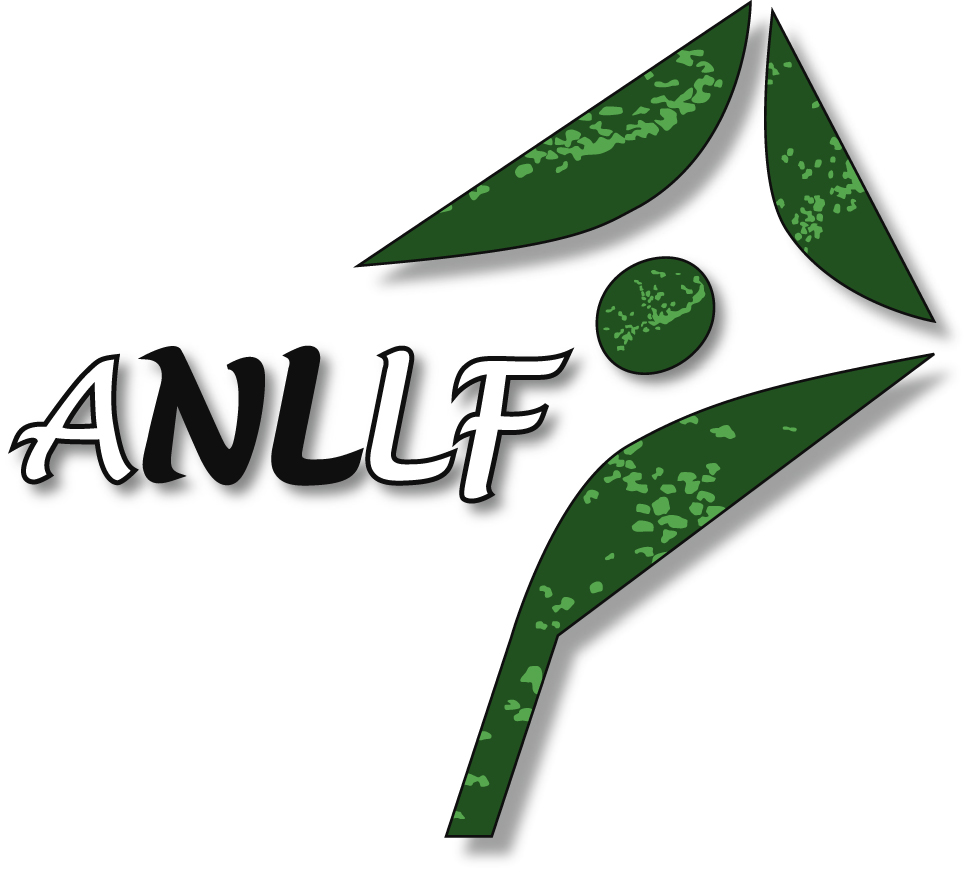 Région Sud-Est 
QUATORZIEME JOURNÉE D’ÉPILEPTOLOGIE DU SUDSamedi 12 mars 2022GRAND HOTEL DU ROI RENÉ24 boulevard du Roi René13100 AIX EN PROVENCE Tél. 04.42.37.61.00 - mail : H1169@accor.com
SI LE COVID LE VEUT BIEN ! 9h 30		Café d’accueil Matinée : 10h 00 	Le théâtre de l’absurde des EEG en situation critique ?	Socrate est-il un chat ?		Philippe GELISSE11h 00		Epilepsies motrices réflexes, enfin en intégrale !		Philippe DERAMBURE12h 15		RepasAprès-midi : 14h 00	Quizz : qui veut gagner encore un atlas ?	Philippe GELISSE14h 15	Un peu de culture : Brassens : 40 ans déjà !	Claire DEROUDILLE15h 15	Actualités thérapeutiques : quand l’enfant paraît…	Pierre GENTON16h 		Quizz : les résultats…		Philippe GELISSE16h 30 		Pause-café et synthèse17h 00		Fin de la réunionavec le soutien des Laboratoires EISAI et GW PharmaGap, le 17 janvier 2022Cher(e)s Collègues, Cher(e)s Ami(e)s, Veuillez trouver ci-joint le programme de la quatorzième journée d’Epileptologie du Sud, dernière que j’organiserai personnellement car la retraite ne me laisse plus le temps de faire autre chose que d’en profiter…Pour la dernière, je vous propose, outre les grands classiques et fidèles de cette réunion, une conférence sur Brassens qui, je l’espère, nous apportera un peu de distraction et de philosophie musicale dans le contexte toujours tendu qui règne actuellement.Dans l’attente de vous voir tous en bonne santé et pleins de projets pour 2022, je vous adresse mes meilleurs vœux pour la nouvelle année.						Gilles LAVERNHE						Vice-Président de l’ANLLFPS Envoyez-moi vos réponses de participation par mail sur Gilles.Lavernhe@wanadoo.fr 